Проектирование индивидуального маршрута развития и социализации  учащегося в работе социального педагогаМатериалы для проектирования взяты из книги М. А Кунаш «Индивидуальный образовательный маршрут школьника»/ Методический конструктор, модели, анализ- Волгоград: Учитель, 2013Актуальность и перспективность.          Изменения, происходящие сегодня в нашем обществе, выдвинули целый ряд проблем, одной из которых является проблема социально - педагогического сопровождения ребенка из социально неблагополучной семьи. Актуальность ее заключается в том, что за последние десятилетие в России отмечается рост детской преступности, подростковая наркомания, алкоголизм, компьютерная зависимость и «виртуальная» агрессия у детей, отсутствие системы общечеловеческих ценностей у подрастающего поколения (толерантности, умения общаться, культуры поведения).           Причины отклонений в поведении ребенка возникают как результат политической, социально-экономической и экологической нестабильности общества, усиления влияния псевдокультуры, изменений в содержании ценностных ориентации детей, неблагоприятных семейно-бытовых отношений, отсутствия контроля за поведением, чрезмерной занятости родителей. В условиях меняющегося общества возрастает необходимость готовить подрастающее поколение к жизни, формировать личность, способную адаптироваться к социально-экономическим переменам, устойчивую к воздействию негативных факторов внешней среды.         Наиболее проблемным этапом жизненного пути признается подростковый возраст. Особенностью этого возраста является личностная нестабильность подростка. Значительная часть современных подростков,  что и подтверждают многочисленные исследования, характеризуется низкой социально- правовой компетентностью, они не готовы к выполнению необходимых социальных ролей, не способны сделать самостоятельный выбор, не умеют прогнозировать последствия своих поступков и брать на себя ответственность за свое поведение, отличаются правовой безграмотностью, часто теряются в жестоких жизненных условиях.            Из вышеизложенного становится понятно, насколько важным  является организация педагогического сопровождения    подростков из неблагополучных семей  и насколько актуальна данная проблема.Практическая направленность           Индивидуальный маршрут развития и социализации разрабатывался для учащегося из группы риска, поэтому носит коррекционную и развивающую направленность. Данная программа нацелена на оказание помощи в успешной социализации, правовой компетенции подростка, развитие социально-правовой культуры воспитанника. Цели и задачиЦель индивидуального маршрута: формирование социально-правовой компетенции воспитанника, умений и навыков эффективной адаптации к меняющимся условиям жизнедеятельности;  создание условий, обеспечивающих развитие индивидуальности, самосознания, самостоятельности; коррекция личностного развития и поведения.     Задачи:     1.      Способствовать формированию социальной активности личности.     2. Создавать условия для формирования социально-правовой компетенции, навыков защиты своих прав и интересов.     3.    Создавать условия для развития личности подростка, формирование его социальных ценностей и позитивных интересов в макро-микро-социуме, чувства ответственности за свою судьбу, свои действия.     4.      Расширять социальный опыт воспитанника через сотрудничество.     5.      Повышать уровень правовой культуры воспитанника.      6.   Создавать условия для приобщения  подростка к различным видам положительной деятельности.     7. Способствовать осознанию воспитанника себя как личности в системе общественных отношений.Формы, методы, приемы и принципы  педагогического сопровождения Принцип индивидуализацииПринцип комплексностиПринцип учета возрастных особенностейПринцип социального партнерстваПри выборе форм и методов социально-педагогического сопровождения подростка девиантного поведения учитывается тот факт, что на процесс социализации  ребенка  оказывают влияние следующие факторы: природа, семья, школа, среда, собственная деятельность, СМИ, литература, искусство, образ жизни ближайшего окружения, собственные планы, положение в коллективе.Приемы коррекционно-воспитательного воздействия:снижение требований к участнику взаимодействия до достижения социальной и психологической адаптации ;вовлечение в коллективные виды деятельности, стимулирование развития творческого потенциала и самовыражения ;организация ситуаций, в которых ребенок может достичь успеха, использование всех мер поощрения ;демонстрация и разъяснение позитивных образцов поведения (личный пример, художественная литература, периодика, библиография, встреча с интересными людьми). Ожидаемые результаты реализации программыК концу года учащийся должен:      1. Осознавать  степень значимости собственных ценностей в жизни и уровень ответственности за совершенные проступки.       2.   Овладеть умениями, навыками, привычками правомерного поведения.     3. Расширить сферу общения, приобрести опыт взаимодействия с окружающим миром.     4.   Уметь защитить свои права и интересы.     5. Применять полученные знания, умения и навыки в дальнейшей самостоятельной жизни.Система  контроля за организацией программы        Оценка  успешности реализации программы проводится на основе периодической (сентябрь, январь, май) комплексной психолого – педагогической диагностики, направленной на выявление проблем личностного и социального развития подростка.               1. Изучение индивидуальных особенностей ребенка и выявление его интересов и потребностей, трудностей и проблем, конфликтных ситуации, отклонений в поведении.              2.  Исследование условий и особенности отношений микросреды жизнедеятельности ребенка.      При этом важнейшим инструментом педагогической диагностики выступает педагогическое наблюдение, которое предопределяет успешность, как диагностики, так и последующих мер влияния и социально-педагогического взаимодействия ребенка и педагога.Этапы работы (для подростка) Первый этап. Понимание своих желаний и целей. Шаг.1 Выбор отрезка времени.Шаг.2. Расстановка приоритетов в сферах собственной жизнедеятельности Шаг 3,4. Представление в виде таблицы собственных желаний и целей и постепенное ее заполнение. Второй этап. Осознание своих желаний и целей. Шаг 1. Рефлексивная пауза – осмысление результата. Шаг 2. Повторная коррекция таблицы желаний и целей. Третий этап. Выявление дефицитов компетенций. Шаг1. Определение компетенций, необходимых для достижения целей. Шаг 2. Выделение среди необходимых компетенций тех, которые развиты в достаточной мере, сформированы, но требуют развития; практически не сформированы, но необходимы для выполнения желаний. Шаг 3. Внесение корректив в таблицу. Четвертый этап. Выявление содержания самовоспитания. Шаг 1. Составление конкретного перечня задач и заданий. Шаг 2. Коррекция перечня необходимых компетенций. Пятый этап. Планирование. Распределение заданий по графам индивидуального плана развития. Шестой шаг. Разработка программы саморазвития. Определение конкретных средств, способов, ресурсов. Седьмой этап. Реализация программы саморазвития. Реальные действия согласно составленной программе. Восьмой этап. Рефлексия процесса реализации индивидуальной траектории саморазвития. Девятый этап. Постановка новых целей. Шаг 1. Письменный ответ на вопросы: что произошло с момента разработки индивидуального образовательного маршрута?  Что приобретено сегодня? Шаг 2. Заполнение схемы: 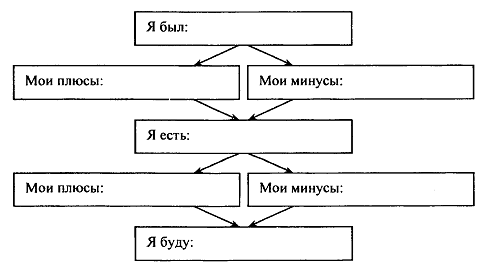 Шаг 3. После осознания собственной успешности возможно продолжение в работе над собой, составление списка желаний и целей и движение к новым достижениям. Алгоритм построения ИОМ в обучении ( в помощь ученику)Сформулируй свою образовательную цель.Цель - это субъективный образ желаемого, предполагаемый результат деятельности. Поставить цель - значит предсказать, спрогнозировать предполагаемый результат. Она должна быть  конкретной, т.е :на определенный срок;по достижению успехов в целом и по отдельным направлениям; на выбор способов получаемого образования после школы.Определи задачи - пути достижения цели ( план твоих действий). Задача - часть цели, цель на определенном этапе. Задачи позволяют разработать план своей деятельности по достижению поставленной цели:на определенный срок;по конкретным видам деятельности;по отдельным предметам.3.  Выбери формы и методы обучения, которые помогают тебе эффективно усваивать учебный материал. Предложи свои. Ты должен:знать  чему и каким образом тебя обучают на уроках ;уметь сформулировать предложение для учителя  по применению наиболее эффективных способов  обучения;уметь определить формы самообразования.Какие формы и методы контроля предпочтительнее для тебя? -    Как часто тебя  надо проверять, чтобы ты хорошо учился;каким способом лучше проверять твои  знания по отдельным предметам;каким образом ты должен  осуществлять  самоконтроль.5. Познакомься с учебным планом  на этот учебный год, спланируй свою учебную деятельность, используй для этого ресурсы школы и города.Проанализируй полученные результаты, соотнеси с поставленными задачами и внеси изменения в ИОМ.Материалы для проектирования взяты из книги М. А Кунаш «Индивидуальный образовательный маршрут школьника»/ Методический конструктор, модели, анализ- Волгоград: Учитель, 2013Индивидуальный план развития (составляется ребенком) Ф.И.Класс: Сроки:  Я хочуСодержание желаний и целейСодержание желаний и целейСодержание желаний и целейСодержание желаний и целейЯ хочуздоровьеобщениеучениедосугПонятьНаучитьсяСделатьИзменитьУлучшитьРазвитьДостичь Я хочуЗадание самому себеЗадание самому себеЗадание самому себеЗадание самому себеЯ хочуздоровьеобщениеучениедосугСентябрьОктябрь …ЗаданиеСфера жизнедеятельности (здоровье, досуг, общение, учение)Сфера жизнедеятельности (здоровье, досуг, общение, учение)Сфера жизнедеятельности (здоровье, досуг, общение, учение)Сфера жизнедеятельности (здоровье, досуг, общение, учение)Сфера жизнедеятельности (здоровье, досуг, общение, учение)Сфера жизнедеятельности (здоровье, досуг, общение, учение)Сфера жизнедеятельности (здоровье, досуг, общение, учение)Сфера жизнедеятельности (здоровье, досуг, общение, учение)Сфера жизнедеятельности (здоровье, досуг, общение, учение)ЗаданиеЧеловеческие ресурсы Человеческие ресурсы Человеческие ресурсы средствасредствасредствадействиядействиядействияЗаданиедомав школевне дома и школыдомав школевне дома и школыдомав школевне дома и школыЯ хочуЗадание самому себеЗадание самому себеЗадание самому себеЗадание самому себеЯ хочуздоровьеобщениеучениедосугСентябрьЗаписаться в спортивную секцию Найти друзей в классеОпределить, какие у меня пробелы в знанияхСоставить распорядок дняОктябрь Пройти обследование у медикаПривлекать друзей к делам в классе и участвовать самомуВзять индивидуальные задания у педагогов и выполнить ихСоставить перечень интересных дел Сходить на выставкуНоябрь Прочитать литературу о здоровом образе жизниНайти новых друзей вне класса Попросить у классного руководителя рекомендации по развитию памяти и внимания Записаться в школьную библиотеку. Взять художественную литературу Декабрь Посмотреть видеофильмы о профилактике заболеваний Согласовать с учителями – планы коррекции знаний по предметам Организовать поход с друзьями 